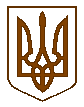 УКРАЇНАОДЕСЬКА ОБЛАСТЬРОЗДІЛЬНЯНСЬКА РАЙОННА ДЕРЖАВНА АДМІНІСТРАЦІЯРОЗПОРЯДЖЕННЯ30 вересня 2019 року №476/А-2019Відповідно до пункту 2.1. розділу 2 Регламенту Роздільнянської районної державної адміністрації, затвердженого розпорядженням голови Роздільнянської районної державної адміністрації від 06 серпня 2018 року № 542/А-2018: 1. Затвердити план роботи Роздільнянської районної державної адміністрації на ІV квартал 2019 року (додається). 2. Керівникам структурних підрозділів Роздільнянської районної державної адміністрації та її апарату:1) забезпечити виконання плану роботи Роздільнянської районної державної адміністрації на ІV квартал 2019 року;2) надати відділу організаційної роботи апарату Роздільнянської районної державної адміністрації звіт про виконання плану роботи Роздільнянської районної державної адміністрації за ІV квартал 2019 року до 10 січня 2019 року. 3. Відділу організаційної роботи апарату Роздільнянської районної державної адміністрації до 25 січня 2019 року поінформувати районну державну адміністрацію про виконання плану роботи Роздільнянської районної державної адміністрації за ІV квартал 2019 року. 4. Контроль за виконанням розпорядження покласти на заступників голови районної державної адміністрації (відповідно до розподілу обов’язків) та керівника апарату районної державної адміністрації.Голова районної державної адміністрації				         Н.В. БараненкоЗАТВЕРДЖЕНОрозпорядження голови  районноїдержавної  адміністрації 30 вересня 2019 року  №476/А-2019ПЛАНроботи Роздільнянської  районної державної адміністраціїна IV квартал 2019 рокуКерівник апарату районної державної адміністрації											      О.Я. ГоловкоПро затвердження плану роботи Роздільнянської районної державної адміністрації на ІV квартал 2019 року Зміст заходуОбґрунтування необхідностіздійснення  заходуТермін виконанняВідповідальнівиконавці1. Засідання колегії районної державної адміністрації з розглядом питань:1. Засідання колегії районної державної адміністрації з розглядом питань:1. Засідання колегії районної державної адміністрації з розглядом питань:1. Засідання колегії районної державної адміністрації з розглядом питань:2. Апаратні наради районної державної адміністрації з розглядом питань:2. Апаратні наради районної державної адміністрації з розглядом питань:2. Апаратні наради районної державної адміністрації з розглядом питань:2. Апаратні наради районної державної адміністрації з розглядом питань:2.1 Про підсумки роботи зі зверненнями громадян в районній державній адміністрації та виконання Указу Президента України від 07.02.2008 №109/2008 Про першочергові заходи щодо забезпечення реалізації та гарантування конституційного   права на звернення до органів державної   влади та органів місцевого самоврядування протягом 9 місяців 2019 рокуЗакон України „Про звернення громадян», Указ Президента України від 07.02.2008 р. № 109/2008 «Про першочергові заходи щодо забезпечення реалізації та гарантування конституційного права на звернення до органів державної влади та органів місцевого самоврядування»ЖовтеньВідділ загального діловодства та контролю апарату2.2 Про стан виконавської дисципліни в апараті та  структурних підрозділах РДА при роботі з документами, розпорядженнями, дорученнями керівництва райдержадміністрації та зверненнями громадян, які перебувають на контролі у відділі згального діловодства та контролю апаратуПоложення про відділ загального діловодства та контролю апарату райдержадміністраціїщопонеділкаВідділ загального діловодства та контролю апарату2.3 Про звітування голів виконавчих комітетів міської, селищної, сільських рад району про здійснення делегованих повноважень органів виконавчої владиГолова виконкому Буцинівської сільської радиГолова виконкому Бецилівської сільської радиГолова виконкому Кам’янської сільської радиГолова виконкому Степанівської сільської радиГолова виконкому Єреміївської сільської радиГолова виконкому Кучурганської сільської радиГрафік звітування голів виконавчих комітетів міської, селищної, сільських рад району перед головою районної державної адміністрації про здійснення делегованих повноважень органів виконавчої влади  на 2019 рік, затверджений розпорядженням голови райдержадміністрації 06 грудня  2018 року №882/А-2018ЖовтеньЖовтеньЛистопадЛистопадГруденьГруденьВідділ організаційної роботи апарату2.4 Про Порядок надання пільг на оплату житлово-комунальних послуг у грошовій формі з 1 жовтня 2019 р.Постанова Кабінету Міністрів України від 17.04.2019 № 373ЖовтеньУправління соціального захисту населення 2.5.  Аналіз підготовки навчальних закладів до осінньо - зимового періодуЗакон України «Про загальну середню освіту»ЖовтеньВідділ освіти, молоді та спорту2.6  Про моніторинг стану посівів озимих культурПоложення про управління розвитку та інвестицій Роздільнянської районної державної адміністрації ЖовтеньУправління розвитку та інвестицій2.7 Про порядок видачі ваучерів для підтримання конкурентоспроможності осіб на ринку праціПостанова Кабінету Міністрів України від  20.03.2015 № 207ЖовтеньРоздільнянський районний центр зайнятості2.8 Про результати роботи комісії з перевірки умов реалізації готової харчової продукції(шаурми, курей-гриль, хот-догів, пирижків тощо) у мережі дрібно-роздрібної торгівліРозпорядження голови райдержадміністрації  від 09 вересня 2019 року № 425/А-2019 « Про проведення комісійних перевірок умов реалізації готової харчової продукції»ЖовтеньРоздільнянське районне управління ГУ Держпродспоживслужби в Одеській області2.9  Виконання доходної частини районного та місцевих бюджетів за 9 місяців 2019 року.Бюджетний кодекс України Розділ ІІІ, Гл.12 ст.78ЛистопадФінансове управління2.10   Про виконання Закону України «Про житлово-комунальні послуги»Положення про управління розвитку та інвестицій Роздільнянської районної державної адміністраціїЛистопадУправління розвитку та інвестицій2.11 Про забезпечення житлом дітей-сиріт та дітей, позбавлених батьківського піклування, а також осіб з їх числаЗакон України «Про забезпечення організаційно-правових умов соціального захисту дітей-сиріт та дітей, позбавлених батьківського піклування»ЛистопадСлужба у справах дітей2.12 Про стан призначення житлових субсидій на опалювальний період 2019-2020 рр.Постанова Кабінету Міністрів України від 21.10.1995р. № 848.ЛистопадУправління соціального захисту населення2.13 Про зміни до Закону України «Про державну службу»Закон України «Про державну службу»ЛистопадВідділ управління персоналом2.14 Про підготовку до новорічних та різдвяних святПоложення про відділ культури і туризму районної державної адміністраціїГруденьВідділ культури і туризму2.15 Про підсумки роботи архівного відділу Роздільнянської районної державної адміністрації за 9 місяців 2019 року та стан архівної справи в районі.  Положення про архівний відділ районної державної адміністраціїГруденьАрхівний відділ 2.16 Про підсумки надання адміністративних послуг відділом надання адміністративних послуг райдержадміністрації за 9 місяців  2019 рокуЗакон України «Про адміністративні послуги»ГруденьВідділ надання адміністративних послуг 2.17 Про здійснення ремонтних робіт автомобільних доріг в Роздільнянскому районіПоложення про управління розвитку та інвестицій Роздільнянської районної державної адміністраціїГруденьУправління розвитку та інвестицій3. Питання для розгляду в районній державній адміністрації на рівні заступників голови та  підготовки обґрунтувань щодо доцільності видання розпоряджень3. Питання для розгляду в районній державній адміністрації на рівні заступників голови та  підготовки обґрунтувань щодо доцільності видання розпоряджень3. Питання для розгляду в районній державній адміністрації на рівні заступників голови та  підготовки обґрунтувань щодо доцільності видання розпоряджень3. Питання для розгляду в районній державній адміністрації на рівні заступників голови та  підготовки обґрунтувань щодо доцільності видання розпоряджень3.1. Підготовка проектів розпоряджень з кадрових питань Положення про відділ управління персоналом  апарату районної державної адміністрації Протягом кварталуВідділ управління персоналом апарату3.2 Підготовка проекту розпорядження про затвердження графіка виїзного особистого прийому громадян керівництвом райдержадміністрації на 1 квартал 2020 рокуУказ Президента України від 07.02.2008 р. № 109/2008 «Про першочергові заходи щодо забезпечення реалізації та гарантування конституційного права на звернення до органів державної влади та органів місцевого самоврядування»ГруденьВідділ загального діловодства та контролю апарату3.3 Про підготовку проектів розпоряджень голови райдержадміністрації з питань захисту прав дітей Положення про службу у справах дітей  Роздільнянської районної державної адміністрації, затверджене розпорядженням голови  Роздільнянської районної  від 02.03.2018 року № 141/А-2018Протягом кварталуСлужба у справах дітей3.4 Про підготовку проектів розпоряджень про виділення бюджетних коштів за рахунок  субвенцій з обласного бюджету, про виділення бюджетних коштів  на виконання районних програм, про виділення дотацій та субвенцій місцевим радам  Бюджетний кодекс України Розділ ІІ, Гл.9 ст 55, положення про фінансове управління районної державної адміністраціїПротягом кварталуФінансове управління3.5  Про підготовку проекту розпорядження «Про початок опалювального сезону 2019-2020 років у населених пунктах Роздільнянського району» Положення про управління розвитку та інвестицій районної державної адміністраціїЖовтеньУправління розвитку та інвестицій3.6 Про підготовку проекту розпорядження «Про організацію та проведення районного свята з нагоди Дня козацтва»Положення про відділ освіти, молоді та спортуЖовтеньВідділ освіти, молоді та спорту3.7 Про підготовку проектів розпоряджень з питань участі учнів загальноосвітніх закладів району в спортивних змаганнях, олімпіадахПоложення про відділ освіти, молоді та спортуПротягом кварталуВідділ освіти, молоді та спорту3.8 Про підготовку проектів розпоряджень з питання  надання одноразової матеріальної допомогиПоложення про управління соціального захисту населення райдержадміністраціїПротягом кварталуУправління соціального захисту населення4. Питання для розгляду в порядку контролю за ходом виконання актів законодавства, розпоряджень голови облдержадміністрації, райдержадміністрації4. Питання для розгляду в порядку контролю за ходом виконання актів законодавства, розпоряджень голови облдержадміністрації, райдержадміністрації4. Питання для розгляду в порядку контролю за ходом виконання актів законодавства, розпоряджень голови облдержадміністрації, райдержадміністрації4. Питання для розгляду в порядку контролю за ходом виконання актів законодавства, розпоряджень голови облдержадміністрації, райдержадміністрації4.1  Питання для розгляду в порядку контролю за ходом виконання законів України4.1  Питання для розгляду в порядку контролю за ходом виконання законів України4.1  Питання для розгляду в порядку контролю за ходом виконання законів України4.1  Питання для розгляду в порядку контролю за ходом виконання законів України4.1.1 Здійснення містобудівного моніторингу на території Роздільнянського районуЗакон України «Про регулювання містобудівної діяльності» від 17.02.2011 р №3038-VIПротягом кварталуСектор містобудування та архітектури4.1.2. Перевірка додержання вимог законодавства про звернення громадян в структурних підрозділах районної державної адміністрації та органах  місцевого самоврядування Бецилівська сільська радаКам’янська сільська радаСтепова сільська радаСтепанівська сільська радаВідділ культури та туризмуЄреміївська сільська радаНовоукраїнська сільська радаКонтроль за виконанням Закону України «Про звернення громадян», Указу Президента України від 07 лютого  року № 109/2008  „ Про першочергові заходи щодо забезпечення реалізації та гарантування конституційного права на звернення до органів державної влади та органів місцевого самоврядування ” ЖовтеньЖовтеньЛистопадЛистопадГруденьГруденьГруденьВідділ загального діловодства та контролю4.1.3 Перевірка умов отримання та виховання дітей-сиріт та дітей, позбавлених батьківського піклування, в прийомних сім’ях Роздільнянського районуЗакон України «Про охорону дитинства»Протягом кварталуСлужба у справах дітей4.1.4 Перевірка виконання органами опіки та піклування Закону України «Про забезпечення організаційно-правових умов соціального захисту дітей-сиріт та дітей, позбавлених батьківського піклування»Закону України «Про забезпечення організаційно-правових умов соціального захисту дітей-сиріт та дітей, позбавлених батьківського піклування»Протягом кварталуСлужба у справах дітей4.1.5 Перевірка  стану  діловодства,  архівної справи,  упорядкування  документів  за окремим графікомЗакон	 України «Про Національний архівний фонд та архівні установиПротягом кварталуАрхівний відділ4.1.6  Забезпечення прав внутрішньо переміщених осіб на отримання документів, що посвідчують особу та підтверджують її спеціальний статусЗакон України «Про забезпечення прав і свобод внутрішньо переміщених осіб».Протягом кварталуУправління соціального захисту населення4.2 Питання для розгляду в порядку контролю за ходом виконання указів, доручень, розпоряджень Президента України4.2 Питання для розгляду в порядку контролю за ходом виконання указів, доручень, розпоряджень Президента України4.2 Питання для розгляду в порядку контролю за ходом виконання указів, доручень, розпоряджень Президента України4.2 Питання для розгляду в порядку контролю за ходом виконання указів, доручень, розпоряджень Президента України4.2.1 Здійснення заходів щодо забезпечення відкритості у діяльності органів державної владиУказ Президента України від 01.08.2002 р. №683/2002ПротягомкварталуСектор комунікацій з громадськістю4.2.2 Про стан розроблення та оновлення містобудівної документації на місцевому рівніПідпункт 5 пункту 2 Указу Президента України від 12.06.2013 №327/2013 «Про невідкладні заходи щодо прискорення здійснення економічних реформ»Протягом кварталуСектор містобудування та архітектури4.2.3 Про виконання заходів Програми підтримки індивідуального житлового будівництва на селі «Власний дім» на 2017-2020 рокиУказ Президента від 27.03.1998 року №222/98 «Про заходи щодо підтримки індивідуального житлового будівництва на селі», Програма підтримки індивідуального житлового будівництва на селі «Власний дім» на 2017-2020 рокиПротягом кварталуУправління розвитку та інвестицій4.3 Питання для розгляду в порядку контролю за ходом виконання розпоряджень, постанов та дорученьКабінету Міністрів України4.3 Питання для розгляду в порядку контролю за ходом виконання розпоряджень, постанов та дорученьКабінету Міністрів України4.3 Питання для розгляду в порядку контролю за ходом виконання розпоряджень, постанов та дорученьКабінету Міністрів України4.3 Питання для розгляду в порядку контролю за ходом виконання розпоряджень, постанов та дорученьКабінету Міністрів України4.3.1 Про стан забезпечення участі громадськості у формуванні та реалізації державної політикиПостанова Кабінету Міністрів України від 03.11.2010 № 996 «Про забезпечення участі громадськості у формуванні та реалізації державної політики»Протягом кварталуСектор комунікацій з громадськістю4.3.2 Забезпечення  надання населенню субсидій для відшкодування витрат на оплату житлово-комунальних послуг, придбання скрапленого газу, твердого та рідкого пічного побутового паливаПостанова Кабінету Міністрів України від 21 жовтня 1995 р. № 848 “Про спрощення порядку надання населенню субсидій для відшкодування витрат на оплату житлово-комунальних послуг, придбання скрапленого газу, твердого та рідкого пічного побутового палива”Протягом кварталуУправління соціального захисту населення4.3.3 Призначення і виплата державної соціальної допомоги особам, які не мають права на пенсію, та особам з інвалідністю і державної соціальної допомоги на доглядПостанова Кабінету Міністрів України   від 2 квітня 2005 р. № 261 «Про затвердження Порядку призначення і виплати державної соціальної допомоги особам, які не мають права на пенсію, та особам з інвалідністю і державної соціальної допомоги на догляд»Протягом кварталуУправління соціального захисту населення4.3.4 Про виконання постанови КМУ від 31.03.2015 р. № 221 «Про затвердження Порядку використання коштів, передбачених у державному бюджеті для здійснення заходів щодо психологічної реабілітації постраждалих учасників антитерористичної операції».Постанова Кабінету Міністрів України від 31.03.2015 р. № 221 «Про затвердження Порядку використання коштів, передбачених у державному бюджеті для здійснення заходів щодо психологічної реабілітації постраждалих учасників антитерористичної операції»Протягом кварталуУправління соціального захисту населення4.3.5 Забезпечення організації  соціального захисту і реабілітації учасників антитерористичної операції.Указ Президента України від 18.03.2015 р. № 150/2015 «Про додаткові заходи щодо соціального захисту учасників антитерористичної операції»Протягом кварталуУправління соціального захисту населення4.3.6 Забезпечення захисту прав осіб, які постраждали від торгівлі людьми, особливо дітей, та надання їм допомоги.Розпорядження Кабінету Міністрів України від 07.10.2015 р. № 1053-р «Про схвалення Концепції Державної соціальної програми протидії торгівлі людьми на період до 2020 року»Протягом кварталуУправління соціального захисту населення4.3.7 Про виконання розпорядження КМУ від 26 квітня 2017 р. № 732-р «Про  затвердження плану заходів із впровадження систем енергетичного менеджменту в бюджетних установах»Розпорядження КМУ від 26 квітня 2017 р. № 732-р «Про  затвердження плану заходів із впровадження систем енергетичного менеджменту в бюджетних установах»ПротягомкварталуУправління розвитку та інвестицій4.4 Питання для розгляду в порядку контролю за ходом виконання розпоряджень голови обласної державної адміністрації4.4 Питання для розгляду в порядку контролю за ходом виконання розпоряджень голови обласної державної адміністрації4.4 Питання для розгляду в порядку контролю за ходом виконання розпоряджень голови обласної державної адміністрації4.4 Питання для розгляду в порядку контролю за ходом виконання розпоряджень голови обласної державної адміністрації4.4.1  Про здійснення  заходів щодо легалізації  трудових відносин, забезпечення мінімальних гарантій  з оплати праці, підвищення рівня заробітньої плати.Розпорядження голови облдержадміністрації від 06.02.2019 року № 139/А-2019 «Про заходи  щодо легалізації  трудових відносин, забезпечення мінімальних гарантій  з оплати праці, підвищення рівня заробітньої плати»Протягом кварталуУправління розвитку та інвестицій4.4.2 Про виконання плану заходів на 2019 рік щодо наповнення місцевих бюджетів області та раціонального використання бюджетних коштів з урахуванням реалізації основних соціально важливих бюджетних програмРозпорядження голови облдержадміністрації від від 22.03.2019р. №375/А-2019ЖовтеньФінансове управління4.4.3  Про стан виконання розпорядження  голови облдержадміністрації  від 23.11.2018 № 1383/А-2018 «Про затвердження плану заходів на 2018-2020 роки, спрямованих на забезпечення сталого енергетичного розвитку Одеської області»Розпорядження голови Одеської обласної державної адміністрації № 1383/А-2018 «Про затвердження плану заходів на 2018-2020 роки, спрямованих на забезпечення сталого енергетичного розвитку Одеської області»ЖовтеньУправління розвитку та інвестицій4.4.4 Про підсумки виконання  регіонального  плану заходів  щодо реалізації Національної стратегії з оздоровчої  рухової активності в Україні на період до 2025 року  "Рухова активність -здоровий спосіб життя -здорова нація" на 2019 рік, затвердженого розпорядженням голови облдержадміністрації від 26.03.2019 №390/А-2019Розпорядження голови облдержадміністрації від 26.03.2019 №390/А-2019ГруденьВідділ освіти, молоді та спорту4.5  Питання для розгляду в порядку контролю за ходом виконання розпоряджень голови районної  державної адміністрації4.5  Питання для розгляду в порядку контролю за ходом виконання розпоряджень голови районної  державної адміністрації4.5  Питання для розгляду в порядку контролю за ходом виконання розпоряджень голови районної  державної адміністрації4.5  Питання для розгляду в порядку контролю за ходом виконання розпоряджень голови районної  державної адміністрації4.5.1 Про організацію проведення обліку дітей та роботи щодо охоплення навчанням дітей і підлітків шкільного віку в Роздільнянському районі Розпорядження голови  райдержадміністрації від 20.06.2018 р. №405/А-2018ЖовтеньВідділ освіти, молоді та спорту4.5.2 Про  реалізацію Стратегії комунікації у сфері європейської інтеграції на 2018-2021 роки в Роздільнянському районі.Розпорядження голови  райдержадміністрації від 12.04.2019 №166/А-2019ГруденьСектор комунікацій з громадськістю4.5.3Про проведення щорічного оцінювання фізичної підготовленості населення Роздільнянського району.Розпорядження голови райдержадміністрації від 10.04.2018 №234/А-2018ЖовтеньВідділ освіти, молоді та спорту5.  Організаційні заходи5.  Організаційні заходи5.  Організаційні заходи5.  Організаційні заходи5.1 Організація особистих прийомів громадян керівництвом Роздільнянської районної державної адміністрації:Закон України «Про звернення громадян», Указ Президента України від 07 лютого  року № 109/2008  „Про першочергові заходи щодо забезпечення реалізації та гарантування конституційного права на звернення до органів державної влади та органів місцевого самоврядування ”Протягом кварталуВідділ загального діловодства та контролю апарату5.2 Організація виїзних прийомів громадян керівництвом Роздільнянської районної державної адміністрації:Указ Президента України від 07 лютого  року № 109/2008  „Про першочергові заходи щодо забезпечення реалізації та гарантування конституційного права на звернення до органів державної влади та органів місцевого самоврядування ”Протягом кварталуВідділ загального діловодства та контролю апарату5.3 Проведення «прямої» телефонної лінії з керівниками структурних підрозділів райдержадміністраціїЗакон України «Про звернення громадян», Указ Президента України від 07 лютого  року № 109/2008  „Про першочергові заходи щодо забезпечення реалізації та гарантування конституційного права на звернення до органів державної влади та органів місцевого самоврядування ”За окремим графікомВідділ загального діловодства та контролю апарату5.4 Проведення засідань постійно діючої комісії з питань розгляду звернень громадян при Роздільнянській районній державній адміністрації.Указ Президента України від 07 лютого № 109/2008  „ Про першочергові заходи щодо забезпечення реалізації та гарантування конституційного права на звернення до органів державної влади та органів місцевого самоврядування ”ЩомісяцяВідділ загального діловодства та контролю апарату5.5 Організація проведення апаратних нарад райдержадміністраціїПоложення про відділ організаційної роботи апаратуЩопонеділкаВідділ організаційної роботи апарату5.6 Організація проведення нарад з головами органів місцевого самоврядування районуПоложення про відділ організаційної роботи апаратуПротягом кварталуВідділ організаційної роботи апарату5.7 Підготовка матеріалів щодо нагородження  з нагоди професійних свят, пам’ятних дат, ювілейних дат, інших заходів з врученням державних нагород, нагород Кабінету Міністрів України, Почесної грамоти обласної державної адміністрації, районної державної адміністраціїРозрорядження голови райдержадміністрації від 07 серпня 2019 року №358/А-2019 «Про затвердження Положення про Грамоту та Подяку голови Роздільнянської районної державної адміністрації Одеської області»Протягом кварталуВідділ організаційної роботи апарату5.8 Організація проведення засідань конкурсних комісій на зайняття вакантних посад державної служби в районній державній адміністраціїЗакон України «Про державну службу», Порядок проведення конкурсу на зайняття посад державної служби, затверджений постановою Кабінету Міністрів України від 25.03.2016 №246, Положення про відділ управління персоналом апаратуПротягом кварталуВідділ управління персоналом апарату5.9 Організація роботи з   питань підвищення рівня професійної компетентності державних службовців районної державної адміністрації згідно із затвердженими планами-графікамиЗакон України «Про державну службу», плани-графіки підвищення кваліфікації державних службовців в Інституті підвищення кваліфікації керівних кадрів НАДУ при Президентові України та Одеському регіональному інституті державного управління НАДУ при Президентові України, Положення про відділ управління персоналом апаратуПротягом кварталуВідділ управління персоналом апарату5.10 Проведення оцінювання результатів службової діяльності державних службовців за 2019 рікЗакон України «Про державну службу»Жовтень-ГруденьВідділ управління персоналом апарату5.11 Проведення громадських слухань щодо розроблення детального плану території  частини території орієнтованою площею 10,00 га на території Єгорівської сільської ради Роздільнянського району Одеської області (за межами населеного пункту) для ведення індивідуального садівництваСт. 21 Закону України «Про регулювання містобудівної діяльності», Постанова Кабінету Міністрів України від 25 травня 2011 р. N 555 «Про затвердження Порядку проведення громадських слухань щодо врахування громадських інтересів під час розроблення проектів містобудівної документації на місцевому рівні»Протягом кварталуСектор містобудування та архітектури5.12  Проведення громадських слухань щодо розроблення генерального плану населеного пункту смт. Лиманське Лиманської селищної радиСт. 21 Закону України «Про регулювання містобудівної діяльності», Постанова Кабінету Міністрів України від 25 травня 2011 р. N 555 «Про затвердження Порядку проведення громадських слухань щодо врахування громадських інтересів під час розроблення проектів містобудівної документації на місцевому рівні»Протягом кварталуСектор містобудування та архітектури5.13 Організація проведення профілактичних заходів (рейдів) по місцях концентрації дітей, по неблагополучних сім`яхЗакон України «Про органи і служби у справах дітей та спеціальні установи для дітей»Протягом кварталуСлужба у справах дітей5.14 Проведення засідання колегії відділу освіти, молоді та спорту райдержадміністраціїПоложення про відділ освіти, молоді та спорту райдержадміністраціїЖовтеньГруденьВідділ освіти, молоді та спорту5.15 Проведення наради з керівниками закладів освіти районуПоложення про відділ освіти, молоді та спорту райдержадміністраціїЛистопадВідділ освіти, молоді та спорту5.16  Засідання координаційної ради з питань запобігання поширенню ВІЛ-інфекції/СНІДу, наркоманії, туберкульозу та подолання дитячої безпритульностіПоложення про відділ освіти, молоді та спорту райдержадміністраціїЖовтеньВідділ освіти, молоді та спорту5.17 Проведення засідань Громадської ради при Роздільнянській райдержадміністраціїПоложення про сектор комунікацій з громадськістюПротягом кварталуСектор комунікацій з громадськістю5.18 Проведення засідань районної координаційної ради з питань соціальної підтримки населенняРозпорядження голови райдержадміністрації від 22 травня 2018 року № 351/А-2018, Положення про управління соціального захисту населення райдержадміністраціїПротягом кварталуУправління соціального захисту населення5.19 Проведення засіданнь комісії з питань техногенно-екологічної безпеки та надхвичайних ситуаційПоложення про сектор з питань цивільного захисту, оборонної роботи та взаємодії з правоохоронними органамиЩомісяцяСектор з питань цивільного захисту, оборонної роботи та взаємодії з правоохоронними органами5.20 Проведення робочих нарад з керівниками правоохоронних органів  Положення про сектор з питань цивільного захисту, оборонної роботи та взаємодії з правоохоронними органами Протягом кварталуСектор з питань цивільного захисту, оборонної роботи та взаємодії з правоохоронними органами5.21 Засідання районної комісії з питань евакуаціїПлан роботи комісії на 2019 рікПротягом кварталуСектор з питань цивільного захисту, оборонної роботи та взаємодії з правоохоронними органами5.22 Проведення засідання спостережної комісії з питань забезпечення прав осіб, звільнених з місць позбавлення воліВиконання закону України «Про   соціальну адаптацію осіб, які відбували покарання у виді обмеження волі або позбавлення волі на певний строк»   Щомісячно Сектор з питань цивільного захисту, оборонної роботи та взаємодії з правоохоронними органами5.23 Засідання комісії з організації заходів технічної інвентаризації захисних споруд цивільного захистуРозпорядження голови Роздільнянської РДА від 28 серпня 2018 року  №599/А-2018Протягом кварталуСектор з питань цивільного захисту, оборонної роботи та взаємодії з правоохоронними органами5.24 Проведення засідань постійно діючої комісії по визначенню та відшкодуванню збитків власникам землі та землекористувачам на території Роздільнянського районуПоложення про постійно діючу комісію по визначенню та відшкодуванню збитків власникам землі та землекористувачам на території Роздільнянського району, затверджене розпорядженням голови райдержадміністрації від 16.10.2013 № 489/А-2013Протягом кварталуУправління розвитку та інвестицій5.25 Проведення засідань комісії з питань дотримання законодавства про працю щодо легалізації зайнятості населення, забезпечення виплати заробітної плати та забезпечення реалізації рішень, спрямованих на підвищення рівня оплати праці і дотримання норм законодавства в частині мінімальної заробітної платиПоложення про Комісію, затверджене розпорядженням голови райдержадміністрації від 06.09.2018 №639/А-2018ЩомісяцяУправління розвитку та інвестицій5.26 Проведення засідань комісії з питань захисту прав дитиниПоложення про Комісію, затверджене розпорядженням голови райдержадміністрації від 20.11.2008 №2165/А-2008ЩомісяцяСлужба у справах дітей5.27 Проведення засідань  Роздільнянської районної координаційної ради з питань сім'ї, гендерної рівності, демографічного розвитку, запобігання домашньому насильству та протидії торгівлі людьмиРозпорядження голови районної державної адміністрації від  12 серпня 2019 року №365/А-2019Протягом кварталуУправління соціального захисту населення5.28 Проведення засіданнь районної комісії з питань призначення (відновлення) соціальних виплат (пенсій) внутрішньо-переміщеним особам за місцем їх фактичного проживання (перебування).Розпорядження районної державної адміністрації № 411/А-2016 від 12.08.2016 року.Раз в 10 днівУправління соціального захисту населення5.29 Проведення засідань координаційного центру з національно-патріотичного виховання дітей та молодіРозпорядження голови райдержадміністрації від 15 грудня 2015р. №577/А-2015ЩомісяцяВідділ освіти, молоді та спорту5.30 Організація та проведення заходів з нагоди  Дня захисника УкраїниУказ Президента України «Про День захисника України» від 14 жовтня 2014 року № 806/2014, Положення про відділ культури і туризму райдержадміністраціїЖовтеньВідділ культури і туризму5.31 Організація та проведення заходів з нагоди    Дня  Гідності та СвободиУказ Президента України «Про День  Гідності та Свободи» від 13 листопада 2014 року № 872/2014, Положення про відділ культури і туризму райдержадміністраціїЛистопадВідділ культури і туризму5.32 Організація та проведення заходів з нагоди  Дня пам’яті жертв голодомору 1932-1933 рр.Указ Президента України «Про День пам’яті жертв Голодоморів» від 26 листопада 1998 року   №310/98 Положення про відділ культури і туризму райдержадміністраціїЛистопадВідділ культури і туризму5.33 Організація та проведення заходів до  Дня вшанування учасників ліквідації наслідків аварії на Чорнобильській АЕСУказ Президента України « Про День вшанування учасників ліквідації наслідків аварії на Чорнобильській АЕС» від 10 листопада 2006 року № 945, Положення про відділ культури і туризму райдержадміністраціїГруденьВідділ культури і туризму